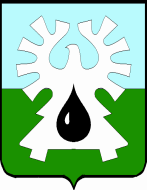 МУНИЦИПАЛЬНОЕ ОБРАЗОВАНИЕ ГОРОД УРАЙХАНТЫ-МАНСИЙСКИЙ АВТОНОМНЫЙ ОКРУГ-ЮГРАДУМА ГОРОДА УРАЙРЕШЕНИЕот 24 сентября 2020                                                                                         № 68О внесении измененийв структуру администрации города Урай в военное время  	Рассмотрев представленный главой города Урай проект решения Думы города Урай «О внесении изменений в структуру администрации города Урай в военное время»,  Дума города Урай решила:1. Внести в структуру администрации города Урай в военное время, утверждённую решением Думы города Урай от 20 февраля 2020 года №6 «О структуре органов местного самоуправления города Урай в военное время» следующее изменение:1) пункт 4 изложить в новой редакции:«4. Референт главы города Урай».2. Опубликовать настоящее решение в газете «Знамя» с момента наступления военного времени. Председатель Думы города Урай            Председатель Думы города Урай            Исполняющий обязанности главы города УрайИсполняющий обязанности главы города УрайГ.П. АлександроваВ.В. Гамузов29 сентября 202029 сентября 2020